DONATION FORM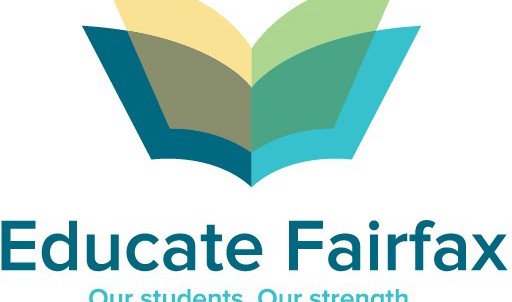 Contact InformationName:					 Company: 					 Address 				 City: 	 State:	 Zip: 	  Email: 		Phone: 		 Donation InformationDonation Amount: $	I would like my donation used n support of:Where the need is greatestKids in Need (general essentials for students in need)School Supply Drive (basic school supplies for students in need)Teacher Grants promoting workforce development and career readinessLiteracy effortsOther- Designate my gift to: (list an FCPS school or program): 	PaymentCheck Enclosed (Please make checks payable to the Foundation for FCPS)Please Invoice MeCharge my Credit Card:Card #: 	Expiration Date:   /	 CSV: 	Name on Card: 	Mail to:Educate Fairfax8115 Gatehouse Road Falls Church, VA 22042Donations may be made online at: hppt://www.fcpsfoundation.org/donate.htmlQuestions? Call 571-423-1420 or email info@educatefairfax.orgIs this gift in honor or in memory of someone?Matching GiftsHonor 	Memory Does your company have a Matching Gift Program?Name : 	Company name:Acknowledgement name if different from above:Phone Number: 	Acknowledgement Address: 	(a Foundation staff member will contact your company’s Matching Gift coordinator to alertthem of your donation.)